Predmet: MatematikaTrieda: 6.D / 6.ročník – variant BTéma: Sčítanie a odčítanie v obore do 20 s prechodom cez základ.Zadanie: Milí žiaci, precvičte si príklady na sčítanie. 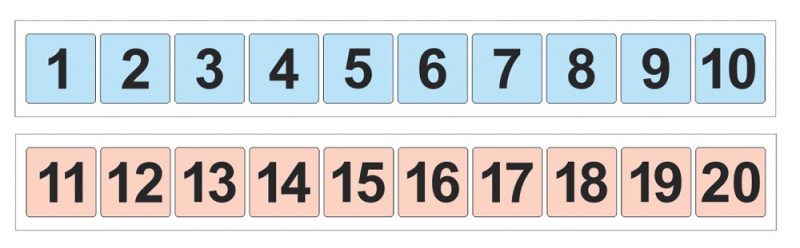 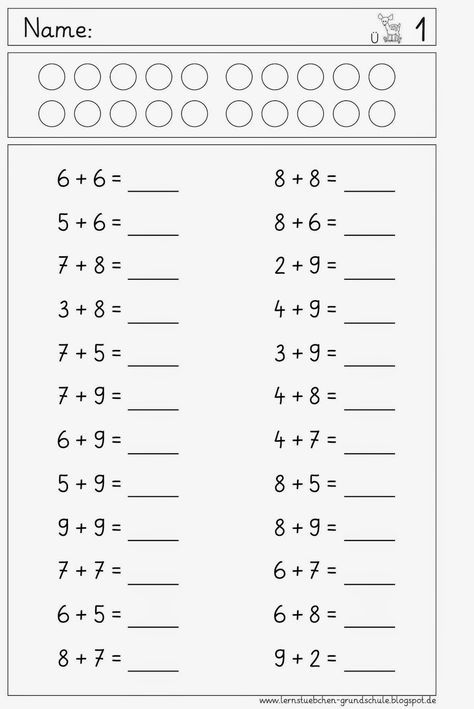 